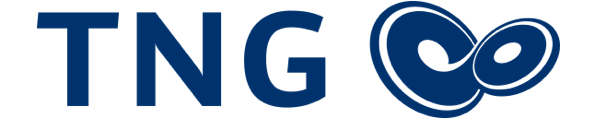 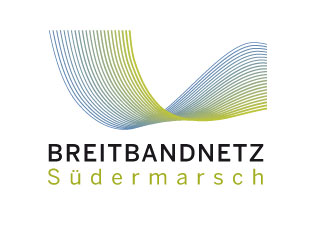 PressemitteilungAktivierung des 1.250sten Anschlusses und AusbauplanungDie Breitbandnetz Südermarsch freut sich, dass im Dezember 2020 mit Herrn Markus Keizer der 1.250ste Anschluss des leistungsstarken Glasfasernetzes aktiviert werden konnte. Herr Keizer äußerte sich bei der Übergabe eines Gutscheines für zwei Monate kostenlose Nutzung des Internets in einem Gegenwert von über € 100,-- wie folgt: „Ich freue mich jetzt an das schnelle Internet angeschlossen zu sein. Dies hilft mir und meiner Familie gerade in Coronazeiten bei der Realisierung der Heimarbeit.“Die Breitbandnetz Südermarsch wird im Januar mit ihren beauftragten regionalen Tiefbaufirmen weiter die Hausanschlüsse in Marnerdeich und Friedrichskoog realisieren. Geschäftsführer Carsten Paustian zur Planung: „Wir wollen bis Ende 2022 alle anschlusswilligen Bürgerinnen und Bürger in den Ausbaugebieten mit dem schnellen Internet versorgen.“„Es freut uns sehr, dass die Bürgerinnen und Bürger zahlreich hinter dem Projekt stehen und so gemeinsam mit der Breitbandnetz Südermarsch UG und uns ihre Region fit für die Zukunft machen“, so Dr.-Ing. Volkmar Hausberg, Vorstand der TNG Stadtnetz GmbH, die als Anbieter und Betreiber des Netzes fungiert.Es werden alle Kund:innen, Interessent:innen und Bürger:innen laufend über den Stand der Ausbau-arbeiten unter www.breitband-suedermarsch.de informiert. Hier können dann auch alle Infos wie z. B. Ansprechpartner:innen und Vertragsbedingungen abgefragt werden.Gerade die Vertragsvariante mit einer Kapazität von 500 MBit/s im Download und Flatrates für Internetnutzung und Telefonate in alle deutschen Netze ist besonders beliebt und wird auch aktuell in den Gemeinden Friedrichskoog, Kronprinzenkoog, Kaiser-Wilhelm-Koog und den angrenzenden Straßenzügen laufend abgeschlossen. Für eine Beratung empfiehlt sich die zentrale TelNr. 04856/900 999-0 der Breitbandnetz Südermarsch oder bei der Hotline der TNG Stadtnetz unter 0431/908 908 anzurufen.  Carsten Paustian					Sonja Engfer			        Geschäftsführer 						Prokuristin				             Breitbandnetz Südermarsch 				Breitbandnetz Südermarsch